LESSON PLANQUESTIONNAIREActivities were useful.   				1	2	3	4	5The teacher was understandable.  		1	2	3	4	5The pace of the activities?	too slow			just right			too fastWhat did you like best or find most useful about the workshop?_______________________________________________________________I felt…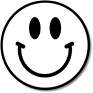 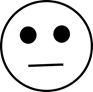 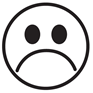 I suggest… _______________________________________________________________QUESTIONNAIREActivities were useful.   				1	2	3	4	5The teacher was understandable.  		1	2	3	4	5The pace of the activities?	too slow			just right			too fastWhat did you like best or find most useful about the workshop?_______________________________________________________________I felt…I suggest… _______________________________________________________________UNIT TITLE: Developing a successful business ideaSUBJECT: GRADE: UNIT TITLE: Developing a successful business ideaSUBJECT: GRADE: TEACHER: Nina Pavlin, mag. Rosana DularDURATION: 45 minTEACHER: Nina Pavlin, mag. Rosana DularDURATION: 45 minOBJECTIVES & OUTCOMESStudents will:learn about ideas for potential businesses,explore business ideas and learn more about their own interests and abilities,gain a better understanding of their own future employment opportunities.OBJECTIVES & OUTCOMESStudents will:learn about ideas for potential businesses,explore business ideas and learn more about their own interests and abilities,gain a better understanding of their own future employment opportunities.OBJECTIVES & OUTCOMESStudents will:learn about ideas for potential businesses,explore business ideas and learn more about their own interests and abilities,gain a better understanding of their own future employment opportunities.OBJECTIVES & OUTCOMESStudents will:learn about ideas for potential businesses,explore business ideas and learn more about their own interests and abilities,gain a better understanding of their own future employment opportunities.MATERIALSPost it paperPensLarge papersQuestionnaireMATERIALSPost it paperPensLarge papersQuestionnaireMODIFICATION & DIFFERENTIATIONIf some students need extra help, the other teacher can work with them in small groups. Teacher can give advice on topics. Teacher should be monitoring progress along the way in order to be certain that students conceptually understand the task at hand.MODIFICATION & DIFFERENTIATIONIf some students need extra help, the other teacher can work with them in small groups. Teacher can give advice on topics. Teacher should be monitoring progress along the way in order to be certain that students conceptually understand the task at hand.ASSESMENT & EVALUATIONStudents will present our work to their fellow students and teachers.ASSESMENT & EVALUATIONStudents will present our work to their fellow students and teachers.MODIFICATION & DIFFERENTIATIONIf some students need extra help, the other teacher can work with them in small groups. Teacher can give advice on topics. Teacher should be monitoring progress along the way in order to be certain that students conceptually understand the task at hand.MODIFICATION & DIFFERENTIATIONIf some students need extra help, the other teacher can work with them in small groups. Teacher can give advice on topics. Teacher should be monitoring progress along the way in order to be certain that students conceptually understand the task at hand.TIMINGTEACHER ACTIVITIESTEACHER ACTIVITIESSTUDENTS ACTIVITIESOPPENING TO LESSON15 minINTRODUCTION I start with the introduction: I tell them my name and also what am I good at.ICEBREAKER ACTIVITYBrainstorming -  I ask two questions: What did you miss on this mobility? What did you like on this mobility?INTRODUCTION I start with the introduction: I tell them my name and also what am I good at.ICEBREAKER ACTIVITYBrainstorming -  I ask two questions: What did you miss on this mobility? What did you like on this mobility?Take turns to introduce themselvesParticipate in icebreaker activity – they choose one question and write an answer on the post it papers.BODY OF LESSON20 minINTRODUCING TOPIC Why are ideas important?Helps you solve problems, makes you find different paths.What helps you get an idea?Following an example, combining different ideas, talking to people and listening, solving problems, recognizing holes in the market, developing your hobbies and building on your skills, finding new ways and improving products, getting ideas from other countries, by brainstorming or simply dreaming.INTRODUCING TOPIC Why are ideas important?Helps you solve problems, makes you find different paths.What helps you get an idea?Following an example, combining different ideas, talking to people and listening, solving problems, recognizing holes in the market, developing your hobbies and building on your skills, finding new ways and improving products, getting ideas from other countries, by brainstorming or simply dreaming.Active listeningTake notesShare experienceBODY OF LESSON20 minWORLD CAFÉI introduce the world café.Each group gets one large paper and pens for each member. They all write on the paper. For every question, they have 3 minutes.First question: How would you develop a business from this problem or good idea?All but the host change their place.Second question: Who would use or buy your product?All but the host change their place.Third question:What do you need for starting your business?WORLD CAFÉI introduce the world café.Each group gets one large paper and pens for each member. They all write on the paper. For every question, they have 3 minutes.First question: How would you develop a business from this problem or good idea?All but the host change their place.Second question: Who would use or buy your product?All but the host change their place.Third question:What do you need for starting your business?They make mixed groups of 4 or 5 learners.The host selects one problem or good thing from brainstorming activity.They answer the question. The host tells the newcomers about their previous work.CLOSING10 minPresenting ideas.Questioner. Presenting ideas.Questioner. They choose one learner to present their ideas.Answering questioner.